P5/6 Term 1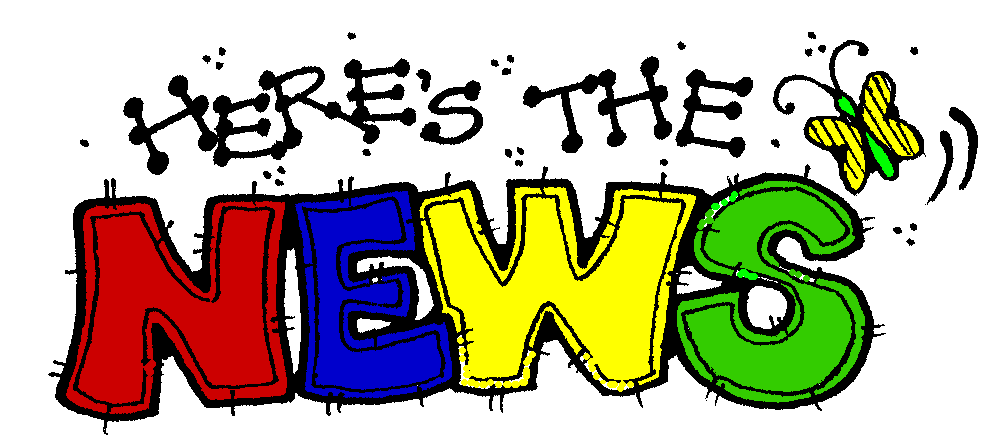 A very warm welcome to P5/6. I hope you have all had a well-earned break over the summer. Our class is settling down nicely, getting back into the swing of school routine and all that this entails. The following information should be useful to you for this first term. Please get in touch if you have any issues you wish to discuss in relation to your child’s education or well-being.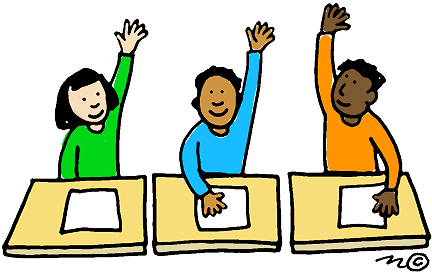 The focus for this term throughout the school is Responsibility, Respect and Inclusiveness and we have been talking a lot in class about what this means to the children individually and as a group. These values have also been included in our class charter which the children devised together. Visiting Specialists - This term we have the following specialists:French 	Monday, Madame Cannessa    Art 	  	Tuesday, Mrs C RobertsonPE		Thursday, Mr Wit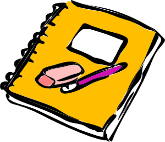 Dates for your diary:11 September – 	Sponsored Read Initiative Launch12 September – 	School Council AGM19 September – 	Growth Mindset Evening 20 September – 	School Photos 3rd/4th October –	Parents Consultations.6 October - 	      	Harvest Assembly13 October -      	Last day before end of term.P5/6 have a busy and exciting term planned. The children have been involved in the planning of their learning. 	Topic 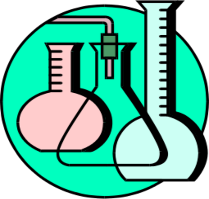 Our topic this term is Kitchen Science. We will be focussing on Electricity, Water, changing materials and gas, solids and liquids. We are linking our topic with our maths, literacy and health and well-being wherever possible. In the next few weeks we will also be having sessions from our Visiting Science Specialist, Mr McPake.MathsWe have started working on Measure as this fits particularly well with our topic. By the end of the term, we hope to have designed and planned our own kitchen. This will incorporate our knowledge and understanding of measure, information handling and shape, position and movement. We will continue to work on our daily Mental Maths focussing on addition and subtraction initially and develop our Number Talks sessions (sharing strategies with each other). LiteracyWe are getting settled into our reading groups and finding text that we all enjoy reading. We are currently looking at both fiction and non-fiction text. We are sharing text in the classroom and reading homework is linked to the homework grid. Also our sponsored read will be the driver for reading at home in the next couple of weeks. Our class novel for this term is ‘The Turbulent Term of Tyke Tyler’ by Gene Kemp. The children are finding it fascinating to hear about school life back in the 1970’s and we are having lots of discussion in class utilising our comparing skills. Spelling is carried out daily and follows the Active Literacy programme. Spelling will be included in the weekly homework. HomeworkHomework will be given out on a Monday, to be returned on the Friday of that same week. I have included an element of choice and responsibility for the children to select the tasks (and number of tasks) they feel they can complete in the allocated time. Some of the tasks encourage open discussion with family members, so please get involved and ensure that your child can do their best. Once homework is complete, please check and sign in the homework diary. Health and well-being will focus on safety in the kitchen and we will be promoting a growth mindset attitude. Class P5/6 are looking forward to a productive and happy Term 1.Mrs Martin 😊  